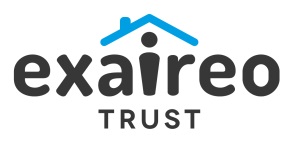 The Exaireo Trustreferral form ( Recovery programme)Please use this referral form to refer individuals or your self to our assisted living recovery programme.. Applicants must be aged 18 or over.Applicants should complete all parts of this form and return it to:Exaireo Trust, Referrals, 5 The Coneries, Loughborough, Leics, LE11 1DZ or via email to info@exaireo.orgIf you need help filling in this form, please call 01509 266422During and after the referral process we will collect information about you, which is necessary for us to deal with your application. We take our responsibilities to protect this information seriously and treat all information with care.  We have a Privacy Notice which describes our responsibilities under the General Data Protection Regulation, and you can ask for a copy of this notice.Please give as much information as you can, so that we can deal with your application quickly.Section 1 – please answer ALL of these questionsIf you do not answer all these questions, we will not be able to deal with your application.By signing the form below, you agree that you have given accurate & complete information. Please note that we may be unable to accept your application if any of this information turns out to be false.	Equalities MonitoringAre you currently Pregnant or have you had a baby in the last 6 months?  
Please tick the appropriate boxDo you have a disability?  Please tick the appropriate boxIf Yes, please tick the appropriate box(es)How would you describe your ethnic origin? Please tick one box onlyWhich of the following options best describes how you think of yourself? Please tick as many boxes as applies to youWhat is your religion or belief?  Please tick the appropriate boxName:Date of birth:Gender:Phone No:Email:Email:If agency referral , name and job title of referrer==Current/care of address:Current/care of address:Current/care of address:Marital status⌂ Single          ⌂ Married          ⌂ Civil partnership          ⌂ Widowed          ⌂ Divorced                ⌂ Separated   ⌂ Co-habitingMarital status⌂ Single          ⌂ Married          ⌂ Civil partnership          ⌂ Widowed          ⌂ Divorced                ⌂ Separated   ⌂ Co-habitingMarital status⌂ Single          ⌂ Married          ⌂ Civil partnership          ⌂ Widowed          ⌂ Divorced                ⌂ Separated   ⌂ Co-habitingDo you have any chidren?  Yes / NO If yes , are they dependants? Ie live with you Please give details eg who they live with , Social worker ,  any court orders , child protection orders in place etc.Do you have any chidren?  Yes / NO If yes , are they dependants? Ie live with you Please give details eg who they live with , Social worker ,  any court orders , child protection orders in place etc.Do you have any chidren?  Yes / NO If yes , are they dependants? Ie live with you Please give details eg who they live with , Social worker ,  any court orders , child protection orders in place etc.Employment status⌂ Receiving Universal Credit          ⌂ Other benefits  , if yes which ones?----------------------------------⌂ Part time work                               ⌂Full time work                  ⌂ OtherEmployment status⌂ Receiving Universal Credit          ⌂ Other benefits  , if yes which ones?----------------------------------⌂ Part time work                               ⌂Full time work                  ⌂ OtherEmployment status⌂ Receiving Universal Credit          ⌂ Other benefits  , if yes which ones?----------------------------------⌂ Part time work                               ⌂Full time work                  ⌂ OtherDetails of substance / alcohol / other misuse:What substances do you / the individual use?Describe the current pattern of use ( length , pattern , frequency)Describe the substance misuse history (length , patterns , amounts)Describe any history of withdrawal symptoms and previous problemsCurrent, if any plan for detoxPrevious interventions (eg residential / community detox)Details of substance / alcohol / other misuse:What substances do you / the individual use?Describe the current pattern of use ( length , pattern , frequency)Describe the substance misuse history (length , patterns , amounts)Describe any history of withdrawal symptoms and previous problemsCurrent, if any plan for detoxPrevious interventions (eg residential / community detox)Details of substance / alcohol / other misuse:What substances do you / the individual use?Describe the current pattern of use ( length , pattern , frequency)Describe the substance misuse history (length , patterns , amounts)Describe any history of withdrawal symptoms and previous problemsCurrent, if any plan for detoxPrevious interventions (eg residential / community detox)Who is your next of kin? Please give contact details:Who is your next of kin? Please give contact details:Who is your next of kin? Please give contact details:Criminal behaviourMedical informationCriminal behaviourMedical informationCriminal behaviourMedical informationCriminal behaviourMedical informationViolence – to you or by youName and address of GPName and address of GPName and address of GPName and address of GPDetails of any other health professionalsMental Illness / DisabilityMental Illness / DisabilityMental Illness / DisabilityMental Illness / DisabilityDates:Diagnosis:Diagnosis:Diagnosis:How does this affect you? / Support needsPhysical Illness / DisabilityPhysical Illness / DisabilityPhysical Illness / DisabilityPhysical Illness / DisabilityDates:Dates:Diagnosis:Diagnosis:How does this affect you? / Support needsDetails of any medication you are on (include dosageDetails of any medication you are on (include dosageDetails of any medication you are on (include dosageDetails of any medication you are on (include dosageAre you registered disabled? Please give details if answer is yes.Could you be pregnant?YESNOUNSURECould you be pregnant?YESNOUNSURECould you be pregnant?YESNOUNSURECould you be pregnant?YESNOUNSUREIf the answer is yes < please give expected date of birth and other relevant detailsPlease give details of any other agencies or supportive organisations you may be involved with, including names and contact details:Please give details of any other agencies or supportive organisations you may be involved with, including names and contact details:Please give details of any other agencies or supportive organisations you may be involved with, including names and contact details:Please give details of any other agencies or supportive organisations you may be involved with, including names and contact details:Please give details of any other agencies or supportive organisations you may be involved with, including names and contact details:1.1.1.1.2.3.3.3.3.4.Do you have any criminal convictions? Please list ALL convictions:Do you have any criminal convictions? Please list ALL convictions:Do you have any criminal convictions? Please list ALL convictions:Do you have any criminal convictions? Please list ALL convictions:Do you have any criminal convictions? Please list ALL convictions:Have you ever served in UK              YES / NO      armed forces?Have you ever served in UK              YES / NO      armed forces?Have you ever served in UK              YES / NO      armed forces?Has any member of your family ever          YES / NO                 served in UK armed forces?Has any member of your family ever          YES / NO                 served in UK armed forces?Have you ever been under any form of supervision? Please tick relevant box and give details:Current Previous                                                                                     Details / Dates:    [  ]            [  ]   Probation - Name & Contact of Case Manager:    [  ]            [  ]   Suspended sentence    [  ]            [  ]   Supervision order    [  ]            [  ]   Parole    [  ]            [  ]   Care order    [  ]            [  ]   CPN / Mental Health Team    [  ]            [  ]   ‘Sectioned’ under the Mental Health ActHave you ever been under any form of supervision? Please tick relevant box and give details:Current Previous                                                                                     Details / Dates:    [  ]            [  ]   Probation - Name & Contact of Case Manager:    [  ]            [  ]   Suspended sentence    [  ]            [  ]   Supervision order    [  ]            [  ]   Parole    [  ]            [  ]   Care order    [  ]            [  ]   CPN / Mental Health Team    [  ]            [  ]   ‘Sectioned’ under the Mental Health ActHave you ever been under any form of supervision? Please tick relevant box and give details:Current Previous                                                                                     Details / Dates:    [  ]            [  ]   Probation - Name & Contact of Case Manager:    [  ]            [  ]   Suspended sentence    [  ]            [  ]   Supervision order    [  ]            [  ]   Parole    [  ]            [  ]   Care order    [  ]            [  ]   CPN / Mental Health Team    [  ]            [  ]   ‘Sectioned’ under the Mental Health ActHave you ever been under any form of supervision? Please tick relevant box and give details:Current Previous                                                                                     Details / Dates:    [  ]            [  ]   Probation - Name & Contact of Case Manager:    [  ]            [  ]   Suspended sentence    [  ]            [  ]   Supervision order    [  ]            [  ]   Parole    [  ]            [  ]   Care order    [  ]            [  ]   CPN / Mental Health Team    [  ]            [  ]   ‘Sectioned’ under the Mental Health ActHave you ever been under any form of supervision? Please tick relevant box and give details:Current Previous                                                                                     Details / Dates:    [  ]            [  ]   Probation - Name & Contact of Case Manager:    [  ]            [  ]   Suspended sentence    [  ]            [  ]   Supervision order    [  ]            [  ]   Parole    [  ]            [  ]   Care order    [  ]            [  ]   CPN / Mental Health Team    [  ]            [  ]   ‘Sectioned’ under the Mental Health ActAre you in custody? Please give details:Release date:Are you in custody? Please give details:Release date:Are you in custody? Please give details:Release date:Are you in custody? Please give details:Release date:Are you in custody? Please give details:Release date:STATEMENT FROM THE APPLICANT:The applicant needs to state here in their own words why they want to change and how committed they are to making that change:STATEMENT FROM THE APPLICANT:The applicant needs to state here in their own words why they want to change and how committed they are to making that change:STATEMENT FROM THE APPLICANT:The applicant needs to state here in their own words why they want to change and how committed they are to making that change:STATEMENT FROM THE APPLICANT:The applicant needs to state here in their own words why they want to change and how committed they are to making that change:STATEMENT FROM THE APPLICANT:The applicant needs to state here in their own words why they want to change and how committed they are to making that change:Signed:Date:   Yes         No Prefer not to sayMental HealthPhysical DisabilityHearing Impairment Learning DisabilitySight Impairment OtherPrefer not to sayA) WhiteA) WhiteC) Asian or Asian BritishBritishBritishIndianIrishIrishPakistaniGypsy or TravellerGypsy or TravellerBangladeshiOther White BackgroundOther White BackgroundChineseOther Asian BackgroundB) Mixed / Multiple ethnic BackgroundB) Mixed / Multiple ethnic BackgroundD) Black or Black BritishWhite & Black CaribbeanWhite & Black CaribbeanCaribbeanWhite & Black AfricanWhite & Black AfricanAfricanWhite & AsianWhite & AsianOther Black BackgroundOther Mixed / multiple backgroundOther Mixed / multiple backgroundE) Other ethnic group (please state)Prefer not to sayCivil PartnershipBisexualSingleGay Separated / DivorcedHeterosexual / StraightWidowedMarriedOtherNoneChristianChristianHinduJewishMuslimSikhSikhPrefer not to sayBuddhistAny other (please write in)Any other (please write in)Any other (please write in)